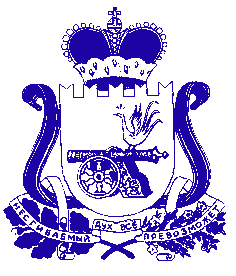 АДМИНИСТРАЦИЯ МУНИЦИПАЛЬНОГО ОБРАЗОВАНИЯ «КРАСНИНСКИЙ РАЙОН»  СМОЛЕНСКОЙ ОБЛАСТИР А С П О Р Я Ж Е Н И Еот 25.08.2020  № 366-рОб обеспечении участковых избирательныхкомиссий оборудованием, отвечающимтребованиям эксплуатационной документации на специальное программное обеспечение для изготовления протоколов участковых избирательных комиссий об итогах голосования с машиночитаемым кодом		   В соответствии с пунктом 16 статьи 20 Федерального  закона от 12 июня 2002 года № 67-ФЗ «Об основных гарантиях избирательных прав и права на участие в референдуме граждан Российской Федерации», в целях организации подготовки и проведения выборов в единый день голосования 13 сентября 2020 года:1. Начальнику отдела городского хозяйства Администрации муниципального образования «Краснинский район» Смоленской области (М.А.Исаченков) во взаимодействии с соответствующими избирательными комиссиями в срок не позднее 02 сентября 2020 года, обеспечить участковые избирательные комиссии оборудованием, отвечающим требованиям эксплуатационной документации на специальное программное обеспечение для изготовления протоколов участковых избирательных комиссий об итогах голосования с машиночитаемым кодом, и обеспечить установку данного оборудования в помещениях, где будет производиться подсчет голосов избирателей.2. Рекомендовать Главам сельских поселений Краснинского района Смоленской области  во взаимодействии с соответствующими избирательными комиссиями в срок не позднее 02 сентября 2020 года, обеспечить участковые избирательные комиссии оборудованием, отвечающим требованиям эксплуатационной документации на специальное программное обеспечение для изготовления протоколов участковых избирательных комиссий об итогах голосования с машиночитаемым кодом, и обеспечить установку данного оборудования в помещениях, где будет производиться подсчет голосов избирателей.3. Контроль за исполнением данного распоряжения возложить на управляющего делами Администрации муниципального образования «Краснинский район» Смоленской области  З.В. Бабичеву.	 Глава муниципального образования«Краснинский район»Смоленской области							                                              С.В. АрхипенковОтп. 1 экз. -  в дело		 	                                     Разослать:     ТИК, ОГХ, ОПиИО, главы с/п,    Исп. З.В.Бабичева    		                         	         Бабичева З.В.                                тел.4-18-44		              «___»___________		 Визы:И.А. Малихов			______________                    «___» ___________А.Ю. Смолин    			______________                    «___» ___________